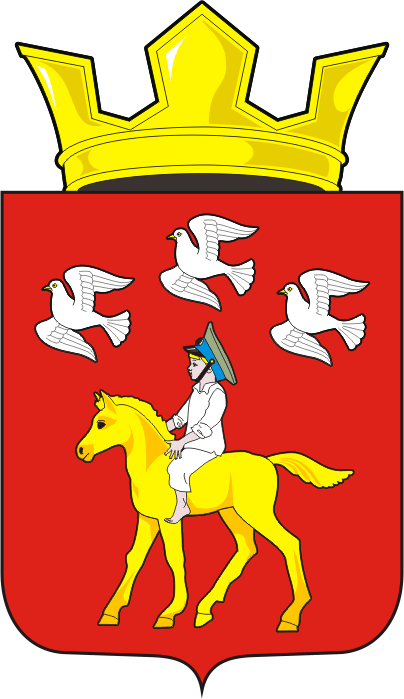 АДМИНИСТРАЦИЯ ЧЕРКАССКОГО СЕЛЬСОВЕТА                                  САРАКТАШСКОГО РАЙОНА ОРЕНБУРГСКОЙ ОБЛАСТИ______________П О С Т А Н О В Л Е Н И Е_______________ 29.01.2019 				с. Черкассы				                    № 10-пОб утверждении плана по улучшению состояния источников наружного противопожарного водоснабжения на территории муниципального образования Черкасский сельсовет.	     Руководствуясь ст. 63 Федерального закона от 22 июля 2008 г. №123-Ф3 «Технический регламент о требованиях пожарной безопасности», Федерального закона от 21 декабря 1994г. №69-ФЗ «О пожарной безопасности», Федерального закона Российской Федерации от 21.12.1994 № 68-ФЗ «О защите населения и территорий от чрезвычайных ситуаций природного и техногенного характера», Федерального закона от 06.10.2003 № 131-Ф3 «Об общих принципах организации местного самоуправления в Российской Федерации» и Уставом муниципального образования Черкасский сельсовет                     1. Утвердить план мероприятий направленных на улучшение состояния источников наружного противопожарного водоснабжения на территории муниципального образования Черкасский сельсовет.          2.     Контроль за исполнением постановления оставляю за собой. 3.  Настоящее постановление вступает в силу с момента его подписания и подлежит официальному  опубликованию путем размещения на сайте администрации Черкасского сельсовета.Глава сельсовета  							  Т.В. Кучугурова.Разослано: прокурору, администрации района, в дело.Приложение  к Постановлению администрации Черкасского сельсовета от 29.01.2019 № 10-пПлан мероприятий направленных на улучшение состояния источников наружного противопожарного водоснабжения на территории муниципального образования Черкасский сельсовет.  N
п/п Наименование мероприятия Срок исполнения Ответственный исполнитель 1 Общая инвентаризация источников противопожарного водоснабжения 2019 год Имамбаев М.М. 2 Формирование единой базы данных источников противопожарного водоснабжения 2019 год Имамбаев М.М. 3 Проведение анализа противопожарной обстановки с выработкой конкретных мероприятий по достижении требуемого уровня пожарной безопасности 2019 год Имамбаев М.М. 4 Заключить договора на использование пожарных гидрантов с ИП Тепоян В.З. и ИП Палачев С.В. 2019 год Имамбаев М.М. 5 Замена пришедших в негодность источников наружного противопожарного водоснабжения (пожарных гидрантов), а также при строительстве и реконструкции водопроводных сетей обязательная установка пожарных гидрантов постояннобалансодержатели систем (объектов) водоснабжения, ИП Тепоян В.З. ИП Палачев С.В.6 Проведение работ по установке и восполнению утраченных светоотражающих указателей пожарных гидрантов постоянно балансодержатели систем (объектов) водоснабжения, Имамбаев М.М.7 Подготовка источников противопожарного водоснабжения к условиям эксплуатации в весенне-летний и осенне-зимний периоды 2019 год балансодержатели систем (объектов) водоснабжения, Имамбаев М.М. 8Обеспечить свободные подъезды к  водоисточникам для забора воды пожарной техникой, организовать очистку от снега в зимний период.Регулярнобалансодержатели систем (объектов) водоснабжения, Имамбаев М.М. 9В летний период организовать обкос и проверку уровня воды в пожарных водоемах.ЕжемесячноИмамбаев М.М.